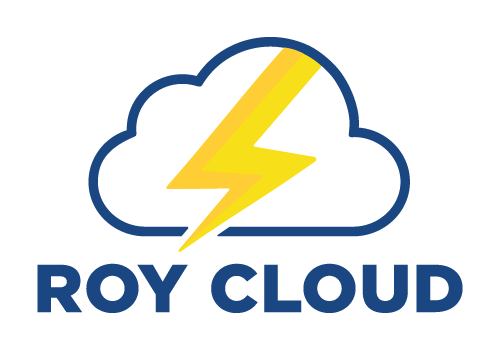 
PTO MEETING AGENDAJANUARY 21, 2020 Roy Cloud School Library  6:30 pmCall to Order, Establish Meeting Norms, Acknowledgements - Yvonne SarlesFinancial Summaries for NOV/DEC 2019 - Jim Balestieri: 15 minAuction/Fund a Need 2020 - Veronica Spencer Palmer: 20 minScholastic Book Faire 2019 wrap up - Alexandra Dendy: 5 minTeacher STEAM Symposium Report - Christina Granato, Desiree Johnson: 10 minFamily Dance! Kristin Atkins and Yvonne Gumbrecht: 5 minMiscellaneous Announcements - Yvonne Sarles: 5 minAdjourn Meeting: Yvonne Sarles